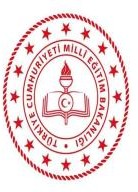 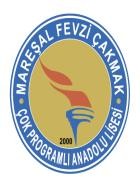 Mareşal Fevzi Çakmak Çok Programlı Anadolu Lisesi Öğrenci Sevk FormuSevk Edilecek BirimOkul idarecisi (  )	Okul Rehberlik Servisi (   )	       Sınıf Rehber Öğretmeni (   )Sevk Edilen Öğrencinin;	Sevk Talebinde Bulunan Öğretmen Adı Soyadı:	Adı Soyadı -İmza	:Okul No    :Sınıf/Şube:Tarih         :  Öğretmenin, öğrenci / öğrenciler ile görüşme yapılması istenilen konu hakkında görüşünün özeti:..............................................................................................................................................................................................................................................................................................................................................................................................................................................................................Öğretmenin yaşadığı problemi fark ettikten sonra kullandığı teknikler:Not: Öğrenci sevk formunu öğretmenin kendisinin rehberlik servisine ya da ilgili müdür yardımcısına imzalı bir şekilde teslim etmesi gerekmektedir.Tekniğin AdıTekniğin AdıUygulandığı Tarih1234